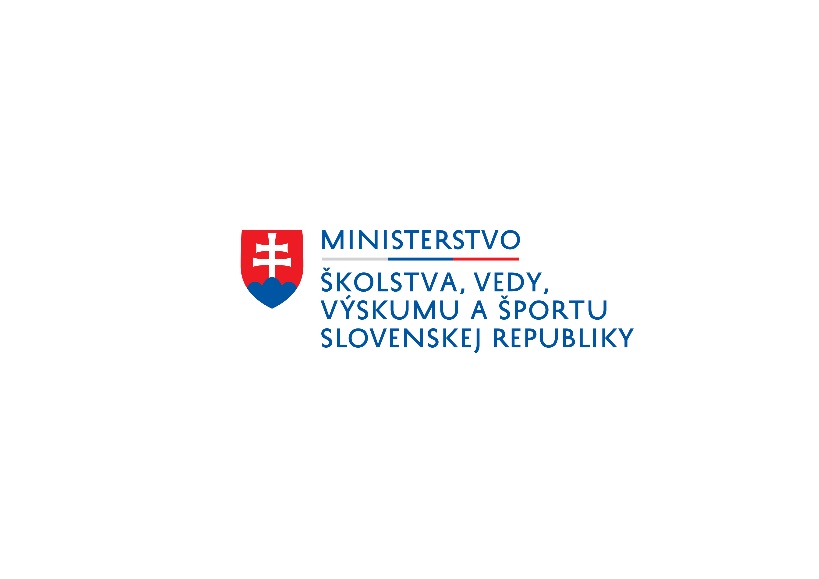 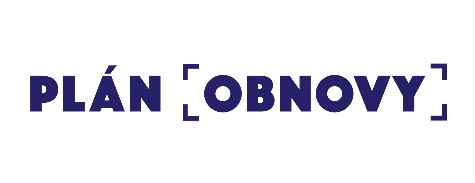 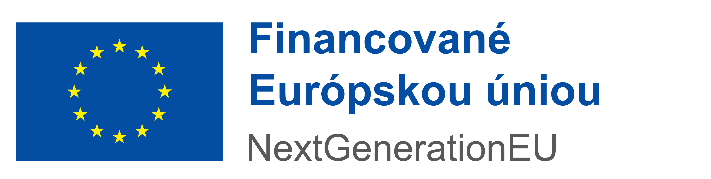 Projekt Spolu úspešnejší 2Na základe výzvy Ministerstva školstva SR zverejnenej dňa 21. 12. 2021 sa Súkromná stredná odborná škola ELBA zapojila do realizácie programu s názvom Spolu úspešnejší 2. Cieľom programu Spolu úspešnejší 2 bolo pokračovať v zmierňovaní dopadov pandémie a zabezpečiť nadobudnutie vedomostí, zručností a kompetencií prostredníctvom kvalitného a dostupného doučovania v popoludňajších hodinách a tým zvýšiť kvalifikačné predpoklady žiakov stredných škôl, ktoré žiaci potrebujú pre ich uplatnenie sa na trhu práce, v spoločnosti a v ďalšom vzdelávaní. Realizácia programu prebiehala v termíne od 17. januára 2022 do 17. júna 2022. Do programu boli zapojené elokované pracoviská pri SSOŠ ELBA v Terni a Varhaňovciach a taktiež SOU ELBA vo Svinej. Doučovanie prebiehalo v poobedňajších hodinách podľa vopred stanoveného rozvrhu hodín. Do programu boli zapojení žiaci týchto učebných odborov:3661 H murár, 6475 H technicko-administratívny pracovník,3686 G stavebná výroba,3178 G výroba konfekcie-šitie bielizne a ručné techniky.Na hodinách doučovania si žiaci mali možnosť doplniť vedomosti a poznatky z odborných predmetov a to v teoretickej ako aj v praktickej oblasti vzdelávania.O možnosti doučovania škola informovala aj zákonných zástupcov žiakov. Zdôraznením potreby vzdelania a úspešného ukončenia štúdia sa žiakom otvoria širšie možnosti uplatnenia sa na trhu práce a v spoločnosti, ktoré im výrazne prispejú ku kvalitnejšiemu spôsobu života. 